"ДЕТСКИЙ САД ПРИСМОТРА И ОЗДОРОВЛЕНИЯ ДЛЯ ДЕТЕЙ С АЛЛЕРГИЧЕСКИМИ ЗАБОЛЕВАНИЯМИ №77", МУНИЦИПАЛЬНОЕ БЮДЖЕТНОЕ ДОШКОЛЬНОЕ ОБРАЗОВАТЕЛЬНОЕ УЧРЕЖДЕНИЕКонспектнепосредственно образовательной деятельности  поХудожественному творчеству - лепка (пластилинография итоговое) детей средней группы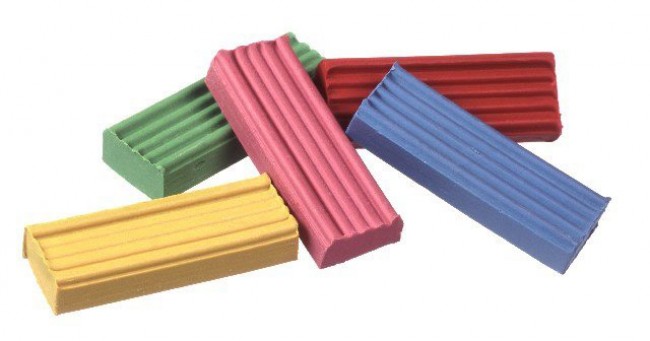                                                                                   Составила: воспитательгр.№7                                                                                                      Бреднева Н.И.Нижнекамск 2014г.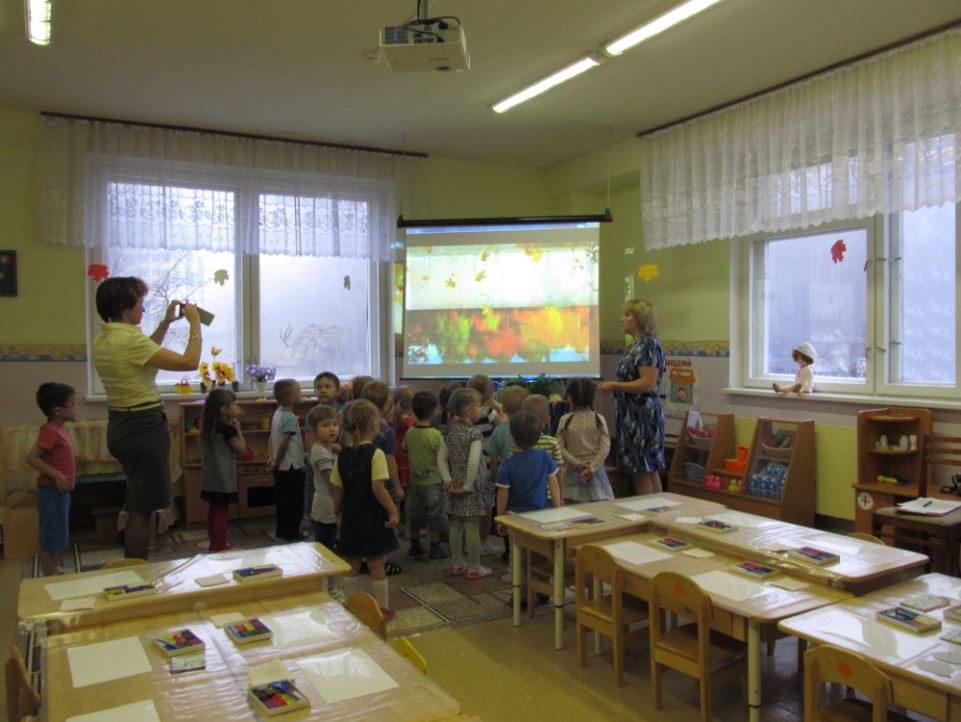 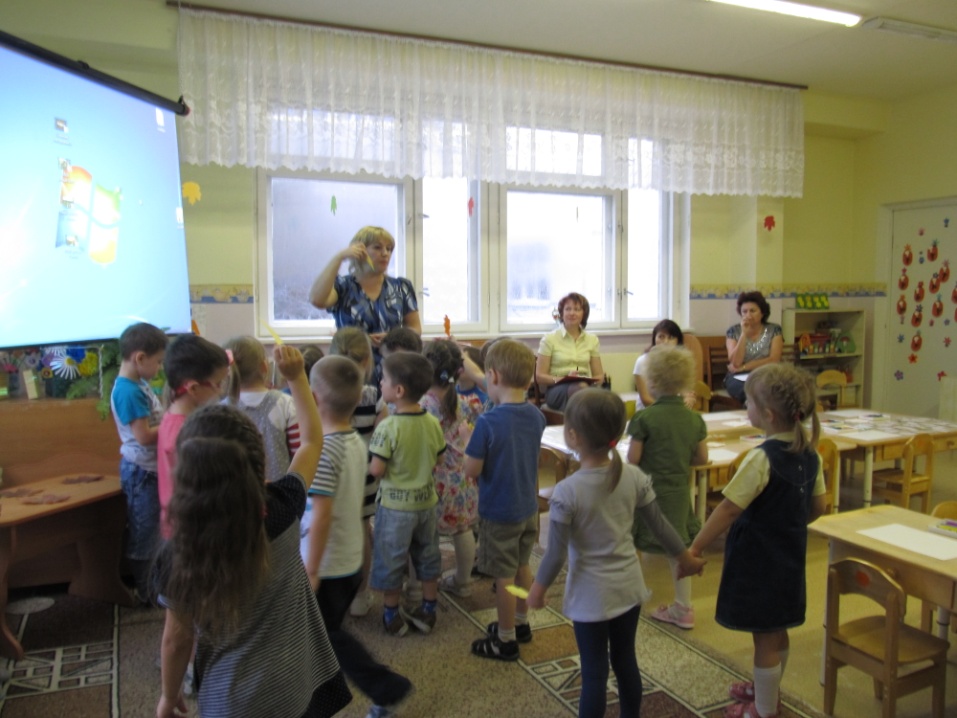 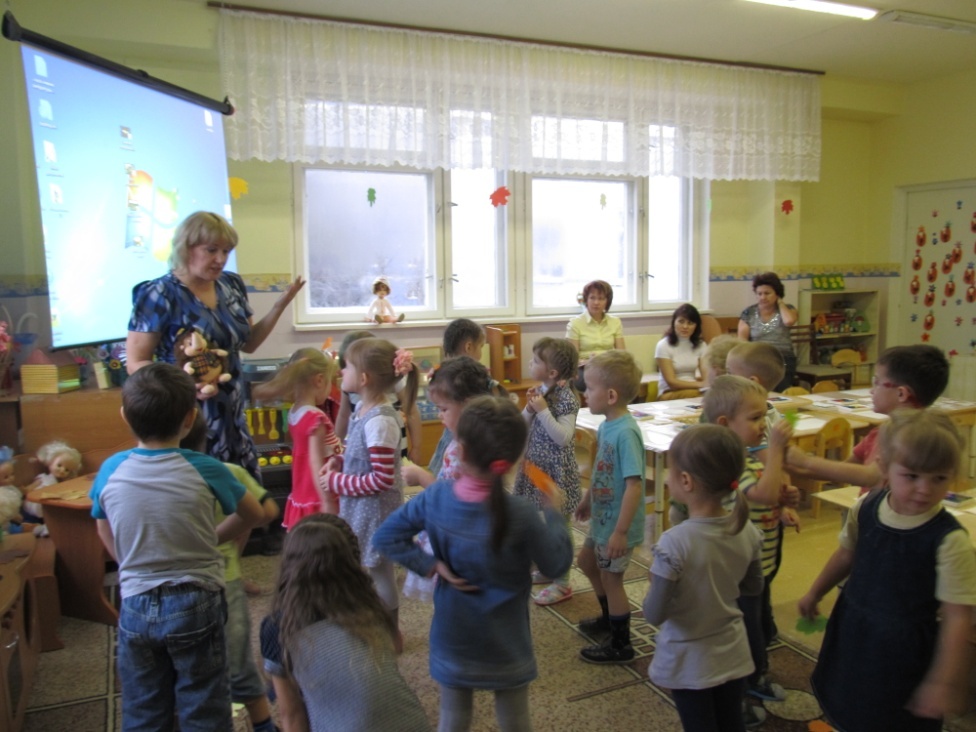 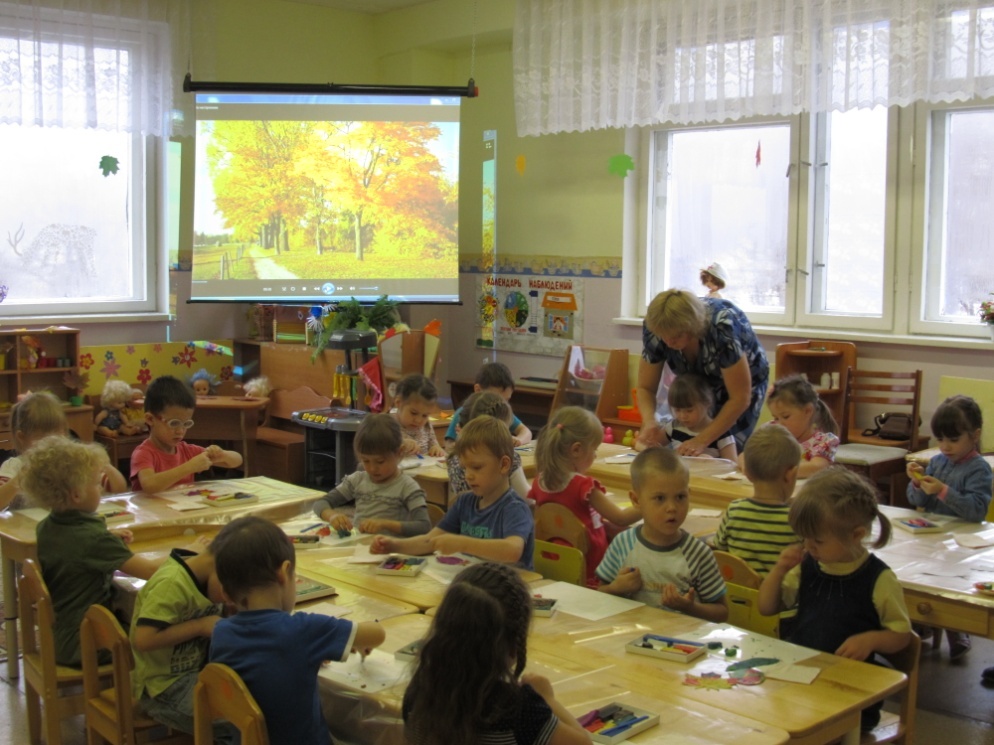 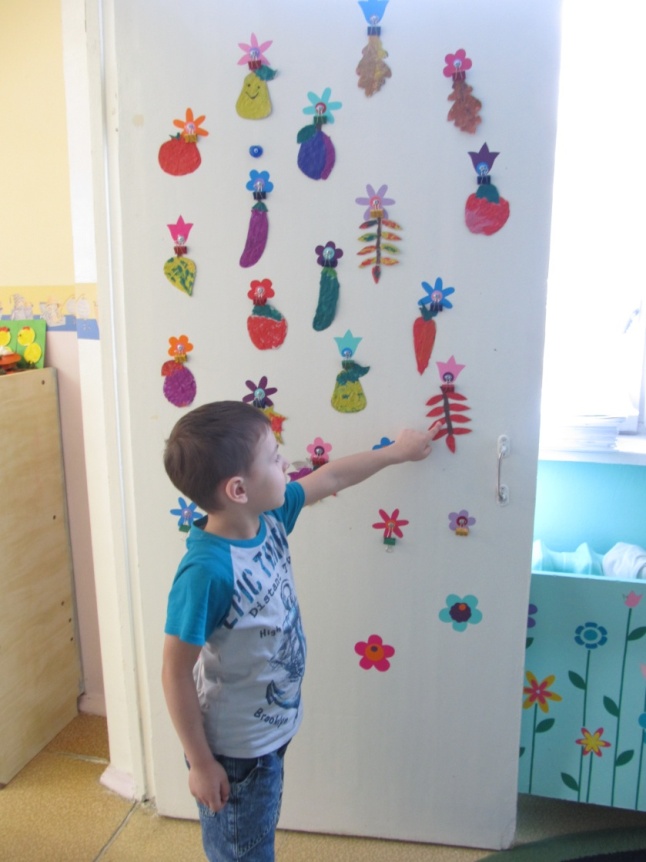 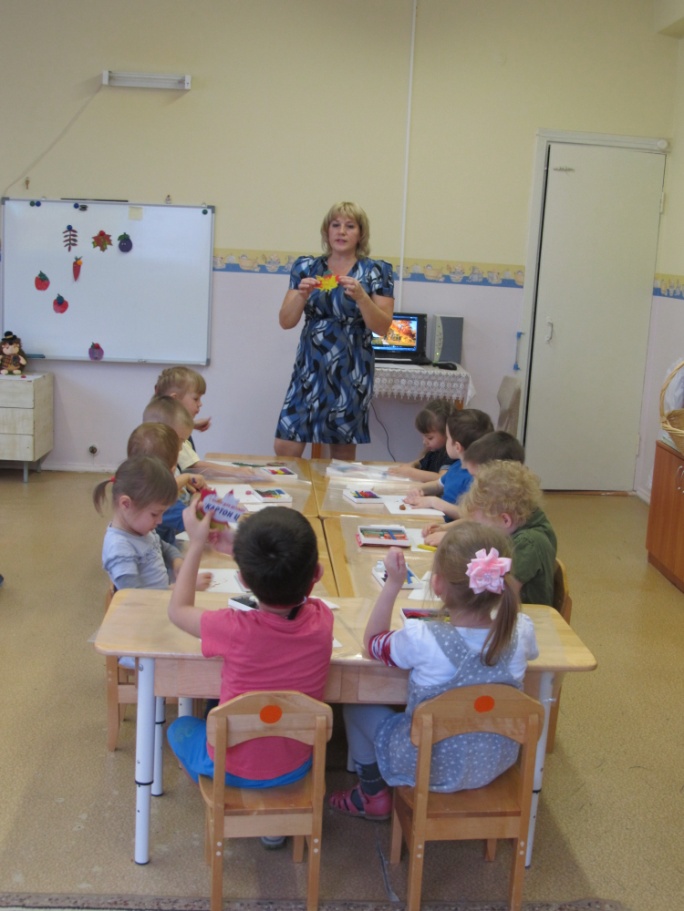 Тема « Осенняя корзина» (пластилинография)Программа «От рождения до школы» Н. ВераксыВозраст 4-5 летОсновная образовательная областьХудожественно-эстетическое развитиеИнтеграция с другими областямиПознавательное, речевое, физическое, социально-коммуникативное развитие.Форма проведенияГрупповаяЦель  развитие творческих способностей детей средствами прямой многослойной фактурной пластилинографии,закреплять приемы надавливания и размазывания,Воспитательные задачиВоспитывать у детей умение адекватно оценивать свою деятельность и  самостоятельность  в выполнении задания.Развивающие задачиразвивать воображение, аккуратность, усидчивость и мелкую моторику, вызвать желание творить.Образовательные задачиПродолжать учить передавать в работе характерные особенности окраса осенних листьев; плодов осени.Планируемый результат Уметь получать разнообразные оттенки путем вливание одного цвета в другой ,умение наносить стекой рельефный узор на листиках.Методы и приемыПоказ, беседа, объяснение.Материалы и оборудованиеосенние листья, игрушка Ёжик, трафареты осенних листьев и плодов (морковь, слива, яблоко, груша, помидор) из картона, пластилин; подборка слайдов с изображением осеннего леса, птиц, листопада.Организация детейВ кругу с воспитателем, сидя за столами.Индивидуальная работаВовлекать в игру детей не достаточно активных, незаинтересованныхСловарная работалистопад, золотая осень.Предварительная работа Рассматривание иллюстраций ,плодов осени, наблюдение за листопадом .Чтение художественной литературы, подбор музыкального фона.Структура 1.Создание игровой ситуации.2.Музыкальная разминка «Листики».  3. Самостоятельная деятельность детей. 4.Подведение итогов. Ход ООД1.Вводное слово воспитателя. Организационный момент – дети встают в круг с воспитателем.- Сегодня мы отправляемся в осенний лес, предлагаю детям загадку:Пусты поля,Мокнет земля,Дождь поливает.Когда это бывает?Дети: Осенью.- Ребята, давайте вспомним, какие приметы осени мы знаем: становится холоднее, небо пасмурное, часто идёт дождик ( слайд),  птицы улетают в тёплые края (слайд), листья на деревьях становятся жёлтыми, красными (слайд)…. А как называется явление, когда листья падают с деревьев… (ответы детей). Правильно, ЛИСТОПАД. (слайд)Листопад , листопад,Дождик золотистый.Всё летят, всё летят,Листья, листья, листья!Листики разные,Жёлтые, красные-Выбирай любые.По тропинке в листопадНа прогулку вышли.И букет у ребят:«Вот какие!»-вышли.Листики разные,Яркие букеты.Долго будем вспоминатьЛистопад мы этот!                               Н.Капустюк- Ребята я принесла вам букет осенних листьев, давайте посмотрим, какие они красивые. Так красиво их раскрасила Королева Осень. Сейчас я раздам вам по листику.- Какого цвета твой листик (обращается к каждому ребёнку)? Жёлтый, красный, жёлтый с зелёным, рыженький и т.п. Все листики разные, как и мы с вами.. Сейчас я включу музыку, и мы поиграем в Музыкально -дидактическую игру «Ветер» будем кружиться и летать , как будто настоящие листочки, которые сорвал с дерева ветерок. (Включает музыку Антонио Вивальди – Времена года.Осень.) Дети танцуют под музыку с воспитателем. Когда музыка затихает – дети садятся на пол.Листья жёлтые летят,Словно зонтики кружат,Ветер дунул: раз-два-три,Оторвались от земли,И взлетели высоко,Покружились и опятьОпустились наземь спать. Воспитатель достаёт игрушку Ёжик:- Ребята посмотрите, к нам на  полянку прибежал, весёлый Ёжик. Он увидел как много здесь красивых листочков и начал их рассматривать. (Ёжик обходит все «листочки»)- Ребята, Ёжику очень понравились наши листочки. Очень жалко, что мы не сможем ими долго любоваться-Ребята как вы думаете почему?( ведь скоро зима и все листочки засыплет снегом…..) А как можно сохранить листочки ? (ответы детей) Давайте  с вами сделаем «Осеннюю корзину» из пластилина  для Ёжика и его лесных друзей. В корзину мы положим листики и плоды осени. -Ребята назовите, какие вы знаете плоды? (ответы детей) -Прежде чем приступить к работе, сделаем с вами пальчиковую гимнастику: -Раз, два, три, четыре, пять!!! (считаем пальчики, загибая), -Будем листья собирать,          (сгибаем, разгибаем пальцы), -Листья березы, листья рябины,  (загибаем пальчики), -Листики тополя, листья осины,  (сгибаем, разгибаем пальцы), -Листики дуба мы соберем,       (сгибаем, разгибаем пальцы), -Ёжику осенний букет отнесем!!   (разводим в стороны руками).2. Практическая часть.Этапы выполнения работы1. Детям предлагается выбрать шаблоны листочка и плода по их желанию.	2. Подумав и определившись, дети выбирают цветовое решение листочка.3. Приемы рисования пластилином, которые дети используют в работе: придавливание и промазывание. Создавая работу средствами прямой многослойной фактурной пластилинографии.Кусочек пластилина, находящийся между ладонями, раскатывается прямолинейными движениями кистей рук, удлиняется и приобретает цилиндрическую форму.  После отщипываются от полученной заготовки кусочки пластилина размером с горошину, и дети примазывают их движениями от серединки листочка к краям. Такими мазками закрашивается весь оставшийся фон. Можно накатать несколько цветных цилиндров и использовать для раскрашивания листочка.Дети выполняют работу. Воспитатель помогает детям. Показывает как правильно и аккуратно «раскрашивать» листики и плоды пластилином.4.В конце работы дети стекой наносят рисунок прожилок на листиках.Итог занятия: Ёжик осматривает все работы, хвалит детей, выделяя особенности работ, благодарит детей. Он очень рада, что познакомился с такими добрыми и чуткими детьми.5.	Рефлексия.- Ребята, где мы сегодня побывали?- Как называется явление, когда листья падают с деревьев?- Какого цвета бывают осенние листья?- Кто приходил на осеннюю полянку любоваться листочками?-Ребята сделайте дома Ёжика из пластилина и принесите его в детский сад, мы устроим выставку .  	